 My Favorite Things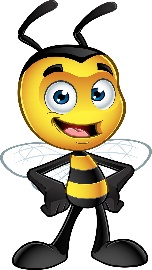 Name: Jody Magee	Grade Level/Position: 3rd GradeBirthday: September 9thFavorite Foods: Mexican, Chips & Salsa Favorite Dessert/Candy: Chocolate Chip Cookies & Sugar-Free GumChocolate or Vanilla: Chocolate Favorite Drink: Unsweet Tea & Keurig CoffeeFavorite Flower: DaisyFavorite Color: Hot PinkFavorite Sports Team: ChiefsHobbies/Special Interests: Camping & GardeningFavorite Restaurants: Jose Peppers, Applebee’s & SonicFavorite Places to Shop: Amazon, Target & Hobby Lobby